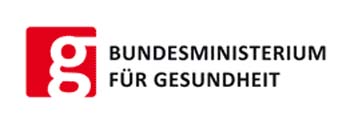 Supervisionsbestätigungim Rahmen der postgraduellen Ausbildungin Klinischer Psychologie und in Gesundheitspsychologiefür Fallsupervision	Gesundheitspsychologie		Klinische Psychologie		Einzelsetting		Einzelsetting		Gruppensetting		Gruppensetting*) Zutreffendes ankreuzen!Es wird darauf hingewiesen, dass die SupervisorInnen bei Beginn der Supervision zumindest seit fünf Jahren in die entsprechenden Berufslisten eingetragen gewesen sein müssen!Bei ausländischen SupervisorInnen ist ein ausführliches Curriculum Vitae beizulegen!-------------------------------------------------	--------------------------------------------------------Datum der Eintragung in die Liste der	Datum der Eintragung in die Liste derKlinischen PsychologInnen	GesundheitspsychologInnenACHTUNG: Für Auszubildende gemäß Psychologengesetz 2013 müssen zumindest 50 Einheiten Supervision von einer Berufsangehörigen, die nicht an der praktischen Ausbildung beteiligt ist, absolviert werden. Stand: März 2015......................................................................Datum, Unterschrift der Supervisorin bzw. des SupervisorsHerr/Frau---------------------------------------------------------------------------VornameNachname---------------------------------------------------------------------------TitelGeburtsdatumName der Supervisorin bzw. des 
Supervisors in BlockschriftZeitraum der 
SupervisionEinheiten der Supervision